Сценарий День матери.(без объявления танец «Мы дети твои Россия»)За кулисами.В1:Солнце согревает все живое, а любовь матери согревает жизнь малыша. Но главное, мать приобщает дитя к своей Родине. В его уста она вкладывает родной язык, любовь к родине к России.В2: А сейчас к вам уважаемые гости, обратиться заместитель директора по воспитательной работе Юшкова Наталья Борисовна.(слово завуча)Без объявления:стих читает Савельева Настя.В2: С первого дня жизни мама находиться рядом со своим ребёнком помогает и поддерживает его. И какое счастье для неё видеть его достижения и слышать первые его слова.(песня - Мама первое слово)В1: Здравствуйте дорогие наши мамы!!!В2: Сегодня мы пригласили вас на праздник посвящённый вам.В1: В последнее воскресенье осень мы празднуем этот замечательный праздник День матери.В2: Как же прекрасно это слово «Мама», она как солнышко освящает наш путь с самого нашего рождение.(выходит девочка с куклой на руках, укачивает её, и напевает колыбельную)(песня «Мама наше солнышко»)В1:( за кулисами) Время не стоит на месте и любимые детки становятся взрослей и идут на первую свою работу. (входит ребёнок и читает стихотворение « Работаю ребёнком»)Работаю ребенком 

Я встану, маму разбужу.
Надену сам штанишки.
Умоюсь сам. И чай попью,
И не забуду книжку.

Меня работа уже ждет.
Я должен потрудиться!
Покушать кашку, погулять,
Поспать, повеселится!

Я на работе целый день
Пою, леплю, танцую.
Потом попью, опять поем
И букву нарисую.

А если спросите меня,
Отвечу очень громко:
«Я в садике, я в садике
Работаю ребенком!»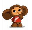 В1: Вот такие замечательные детки у нас подрастают.В2: Но не всегда они послушные, иногда и сюрпризы устраивают.( мама танцует под современную музыку, потом засыпает и  первоклассники танцуют танец «Варись, варись кашка»)В1: Вот такие сюрпризы преподносят иногда наши любимые детки, но не смотря не на что мамы всё равно их любят.В2: Дети всегда хотят по скорее вырасти и стать старше, и как же велика их радость когда они идут в школу, первый раз в первый класс.( Песня про школу, про первый класс «Мне утром мама заплетёт косички»)В1: Маленькие детки уже чувствует себя большими и важными.В2: А чем старше они становятся, тем больше начинают модничать.(танец «Модница»)В1: Не всегда нашим деткам приходится легко, иногда случается и такое…(Сценки 4 класса «День помощи родителям» и «Сочинение»)В1: Школьные годы это большой и очень значимый этап в жизни ребёнка и матери.В2: ведь вся помощи в учёбе и моральная поддержка ложиться на плечи родителей.В1: Но и этот этап проходит и совсем уже повзрослевшие детки делают первый шаг во взрослую самостоятельную жизнь.В2: Школьные годы заканчиваются, а самый сложный момент этого периода, конечно же, выпускной, и сдача ЕГЭ(Сценка сдача ЕГЭ)(танец «И пусть пройдут года»)В1:  Cолдатская мама - всего лишь два слова.
Подумаешь, скажут, ну что здесь такого?
Ах, сердце на части? душа не на месте?
Подумаешь - годик и будете вместе...
В2: Проходят недели, идут дни и ночи…
А год этот долгий кончаться не хочет.
Ты ходишь повсюду, ты спишь – с телефоном
Позвонит роднулька и снова спокойна. (без объявления военная песня «Здравствуй мама»песня под гитару)В конце песни сын встречается с мамой и они уходят.В1: Жизнь течёт, жизнь изменяется, и спустя несколько лет. Сын встретил девушку своей мечты.В2: Начались встречи, свидания, прогулки.(Песня про любовь. На фоне песни, девушка и парень прогуливаются, изображая влюблённую пару)После сценки парень и девушка уходят.В1: Любовь этой молодой пары оказалась взаимной.В2: И парень не представлял жизни без неё и однажды…..(звучит песня «букет из белых роз» выходит парень и как будто под окном зовёт свою любимую, она не отзывается и он решает позвать друзей и спеть её песню. Поют вместе песню, и в конце песни парень делает предложение.)В1: Девушка не смогла устоять от такого предложения.В2:  Мать дала благословение на их брак. И вот настал этот долгожданный день…..(звучит музыка Мендельсона выходят молодожёны, за ними сзади выходят друзья. И молодые танцуют медленный танец. После танца мать поздравляет их и желает счастья.)В1: Наша счастливая пара создала новую, счастливую ячейку общества.В2:И пришло время не только для любви.(Сценка 4 класса Мама будет сына на работу «Директор»)В1: Жизнь не стоит на месте, и время неумолимо бежит вперёд.В2: И только с годами мы понимаем, что мать всегда, всегда была рядом.В1: Всегда понимала и поддерживала нас.(стихотворение «Как часто не вниманьем обижаем»)После стихотворения поют песню «Мама я без тебя всегда скучаю мама»После песню выходят ведущие.В1: Вот такую жизнь мы сегодня вместе с вами прожили на этой сцене.В2: И всем нам очень дороги наши мамы, спасибо вам за всё что вы для нас делаете.Включается песня улыбайся, все выходят и в конце песни говорятВ1: А в нашем сегодняшнем концерте принимали участие: ученики нашей школы, воспитанники танцевального кружка «Фристайл», воспитанники хорового кружка «Музыкальная капель»,  а провели и организовали сегодняшний концерт ребята которые занимаются в «АРТ-студии», а помогали им в этом : Юшкова Наталья Борисовна, Михалёва Виктория Валерьевна, и Зимин Владимир Владимирович.В2: Спасибо всем  за  участие, а вам дорогие наши зрители спасибо за внимание. До свидание до новых встреч.